How to Update the Google CalendarThe BW NICE calendar is a Google Calendar and should display all chapter meetings and Red Shoe events. To update a Google calendar, you must have a Google account.If you have a Google account, please send your GMAIL email to Felicia so she can set permissions for you. You can then manage the BWNICE calendar for your chapter. If you do not have a Google account and wish to create one, follow the steps at the end of this document. If you do not have a Google account and would rather not create one, you can send any changes to your events to felicia@yourcyberpartner.com, and she will add or update them for you. To View the Calendar (anyone)List view on the homepageClick any event in the list to expand and view detailsClick links (in the details) for more info or to add event to your own Google calendarCalendar view Click +Google Calendar at the bottom of the list to open the calendar view. Choose the desired view (Day, Week, Month, Year) using the pull-down menu to the right of the gear icon.Click any event on the calendar to bring up the details, email guests, or copy the event. The events that occurred in the past are in gray text.To Edit the Calendar (once you have permissions)To add an event…

Be sure you have the BW NICE Events Calendar (and not yours) selected on the left-hand column when you add an event.From Calendar View, click the red circle icon (bottom right) or click on a specific day or time. Either opens the event details screen. 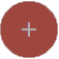 Add title, day/time, and other details. Click SAVE.To edit an event…From Calendar View, click on an event.Click the pencil icon at left side of pop-upMake any desired changes, then click SAVE. To move an event, simply drag it to a new date.To delete the event, click the trash can icon. This cannot be undone. Changes to your calendar will be reflected in the list on the homepage.Edits and new events will appear on the homepage calendar automatically.To create a Google account:Go to www.google.com. ...Click Create an account.The signup form will appear. ...Review Google's Terms of Service and Privacy Policy, click the checkbox, then click Next step.The Create your profile page will appear. ...Your account will be created, and the Google welcome page will appear.Google Account: Creating a Google Account - GCFLearnFreehttps://www.gcflearnfree.org/googleaccount/creating-a-google-account/full/